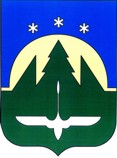 Городской округ Ханты-МансийскХанты-Мансийского автономного округа - ЮгрыДЕПАРТАМЕНТ ОБРАЗОВАНИЯ АДМИНИСТРАЦИИ ГОРОДА ХАНТЫ-МАНСИЙСКАПРИКАЗО проведении городской интеллектуально-познавательной 
игры «Богатырская зарничка» среди обучающихся дошкольных образовательных организацийг.Ханты-Мансийскот «» __________2021 года                                                                                                          №____Во исполнение плана основных мероприятий месячника военно-патриотической и спортивной работы  Департамента образования Администрации города Ханты-Мансийска, в целях развития духовно-нравственного и патриотического воспитания обучающихся при взаимодействии дошкольных образовательных организаций, семей и социокультурного пространстваПРИКАЗЫВАЮ:	1.Утвердить Положение о Городской интеллектуально-познавательной игре «Богатырская зарничка» (далее – интеллектуально-познавательная игра) среди обучающихся дошкольных образовательных организаций города Ханты-Мансийска (приложение 1).3.Руководителям образовательных организаций, осуществляющих образовательную деятельность по реализации образовательных программ дошкольного образования: 3.1.Организовать и провести на базе образовательной организации по разработанному и апробированному сценарию интеллектуально-познавательную игру «Богатырская зарничка» с 18.02. 2021 года по 27.02. 2021 года.		3.2.Направить заявку для участия обучающихся в интеллектуально-познавательной игре в срок до 18.02.2021 года, руководителю городского педагогического сообщества (О.Н. Власова) на адрес электронной почты olya020671@yandex.ru.		3.4.Предоставить информационный отчёт о проведении интеллектуально-познавательной игры в срок до 05.03.2021 года с приложением видео и фотоматериалов, на адрес электронной почты olya020671@yandex.ru.		3.5.Разместить фото и видео материалы на официальном сайте  образовательной организации.		4.Начальнику отдела по дошкольному образованию (А.В. Сизых) довести данный приказ до сведения руководителей образовательных организаций.		5.Возложить ответственность за выполнение настоящего приказа на руководителей образовательных организаций, начальника отдела по дошкольному образованию (А.В. Сизых) в части их касающейся. 		6.Контроль за исполнением приказа возложить на заместителя директора Департамента образования (Федорова О.А.).Директор                                                     		                         Ю.М. ЛичкунПриказ подготовил:начальник отдела по дошкольномуобразованию			                                                                       А.В. СизыхСогласовано:заместитель директора Департамента образования                        О.А. Федорова Приложение 1  к приказу Департамента образования Администрации  г. Ханты-Мансийска№ ____  от ___________________ г.ПОЛОЖЕНИЕО проведении городской интеллектуально-познавательной игры   «Богатырская зарничка» среди обучающихся дошкольных образовательных организаций1.ОБЩИЕ ПОЛОЖЕНИЯНастоящее Положение устанавливает цели, порядок организации и проведения городской интеллектуально-познавательной игры «Богатырская зарничка» среди обучающихся дошкольных образовательных организаций в рамках реализации программы «Социокультурные истоки» (далее - интеллектуально-познавательная игра).Организаторы интеллектуально-познавательной игры:Департамент образования Администрации города Ханты-Мансийска;Муниципальное бюджетное дошкольное образовательное учреждение «Детский сад комбинированного вида № 14 «Березка»;ЦЕЛИ И ЗАДАЧИЦелью интеллектуально-познавательной игры «Богатырская зарничка» является формирование основ патриотизма, уважения к историческому и культурному наследию России.Задачи:Создать благоприятную среду для развития познавательной активности и интеллектуального развития обучающихся;Способствовать формированию у обучающихся патриотического сознания и любви к родному краю, уважения к героической истории и воинской славе Отечества;Повышать интерес родителей (законных представителей) к 
гражданско-патриотическому воспитанию детей дошкольного возраста в семье.Обобщать и распространять опыт деятельности педагогов ДОУ по созданию условий для гражданско-патриотического воспитания обучающихся, реализующих программу «Социокультурные истоки». РУКОВОДСТВО ПРОВЕДЕНИЕМ МЕРОПРИЯТИЯОбщее руководство проведением интеллектуально-познавательной игры «Богатырская зарничка», осуществляет отдел дошкольного образования Департамента образования Администрации города Ханты-Мансийска.Подготовку к проведению городской интеллектуально-познавательной игры, возлагается на   МБДОУ «Детский сад №14 «Березка» и рабочую группу в составе которой представители муниципальных бюджетных дошкольных образовательных учреждений, реализующих программу «Социокультурные истоки». Дошкольные образовательные учреждения, для участия в интеллектуально-познавательной игре «Богатырская зарничка» не позднее 18.02.2021 года руководителю ГПС О.Н. Власовой  на адрес электронной почты olya020671@yandex.ru,  направляют следующие документы: заявки на участие по форме, согласно Приложению 2 к настоящему Положению;  заявление (согласие) на обработку персональных данных (Приложение 3); согласие на использование фотографий и видеоматериалов ребёнка (Приложение 4).Информационный отчет с приложением фото и видео материалов, высокого качества, размещаются на официальном сайте дошкольного учреждения и предоставляются руководителю ГПС О.Н. Власовой не позднее 05.03.2021 года на адрес электронной почты olya020671@yandex.ru; (Приложение 5)УЧАСТНИКИ4.1.  К участию в интеллектуально-познавательной игре приглашаются команды обучающихся дошкольных образовательных организаций города Ханты-Мансийска, изучающие программу «Социокультурные истоки».  4.2.    Возрастная категория участников: обучающиеся подготовительных групп. 4.3.  Формируется команда из 4-8 детей. Пропорциональный состав мальчиков и девочек произвольный.4.4.    Участникам необходима единая форма, соответствующая названию команды и эмблема.СРОКИ И МЕСТО ПРОВЕДЕНИЯИнтеллектуально-познавательная игра проводится на базе  дошкольных учреждений  по разработанному и апробированному сценарию с 18.02.2021-27.02.2021 года.Регламент:приветствие участников (5мин);программа интеллектуально-познавательной игры «Богатырская зарничка» (25-30 мин)награждение (5 мин).КРИТЕРИИ ОЦЕНКИПРОГРАММАТоржественное построение в зале.Визитная карточка.Открытие интеллектуально-познавательной игры «Богатырская зарничка». Торжественное построение на подведение итогов интеллектуально-познавательной игры «Богатырская зарничка».ПОДВЕДЕНИЕ ИТОГОВ И НАГРАЖДЕНИЕТоржественное награждение участников интеллектуально-познавательной игры проводится после окончания мероприятия.Все участники награждаются дипломами Департамента образования Администрации города Ханты-Мансийска. Организаторы оставляют за собой право утверждать дополнительные призы, номинации.Приложение 6 к положению Приложение к интеллектуальной игре «Что? Где? Когда?»I тур «Былинные богатыри – защитники земли Русской»Вопросы:Что надевали богатыри на себя перед битвой? Какое оружие взял в руки Илья Муромец, что бы победить Соловья – Разбойника? Как называются произведения, прославляющие подвиги богатырей? Что дала любимая матушка в дорогу Добрыне Никитичу? Назовите фамилию художника, нарисовавшего картину «Богатыри».С кем бился Алеша Попович в стольном Киеве – граде? Как долго бился Добрыня Никитич со Змеем – Горынычем? Назовите реку, на которой победил Илья Муромец Соловья – Разбойника? Какое оружие было у богатырей? Как можно одним словом назвать всех былинных богатырей, оберегавших и отстоявших землю Русскую? О каком богатыре рассказывается в этом былинном отрывке? «Как въехал на гору богатырь на Сорочинскую, на змеиную. Стал топтать там всех маленьких змеенышей. Белогривый конь доброго молодца, доброго молодца славнорусского» О каком богатыре написано в этой былине? «Богатырь – защитник за слабого! И срубил он соловью буйну голову, говорил он да таковы слова: «Тебе полно свистеть да по – соловьему. Тебе полно вдовить да жен молодых. Тебе полно сиротить да малых детушек» II тур «Великие князья и полководцы России»Вопросы к игрокам:Кому принадлежит крылатая фраза «Кто с мечом к нам придет, от меча и погибнет»?Почему князя Александра назвали Невским?С кем сражались воины князя Александра Невского на Чудском озере?Какой князь командовал русскими войсками во время битвы с крестоносцами?За какую битву (великую победу) народ назвал Дмитрия Донским?Какую простую женщину – русскую героиню прославляет былина Б.Шергина и за что?Кто был назначен главным полководцем во время войны с Наполеоновской армией?Назовите село, близ которого проходило сражение русской армии под командованием М.Кутузова в войне с французами?Перед Доном темным и зловещим, Средь ночных полей, Слышал я твой голос сердцем вещимВ криках лебедей.И чертя круги, ночные птицыРеяли вдали.А над Русью тихие зарницыКнязя берегли.					/А.Блок/Вопрос: О каком князе говорит поэт в этом стихотворении?Почему Дмитрий Донской стал отстраивать Москву и другие города из камня?Кем был Александр Суворов?Как русский народ хранит память о защитниках нашего Отечества?III тур «Музыкальный привал»Звучат мелодии песен военных лет: «Катюша», «Смуглянка», «Три танкиста», «День Победы», «Священная война». «Прощание  славянки», задача участников определить по мелодии название песни.№КритерииБаллыВизитная карточка (название, девиз, единая форма, эмблема)1-5 балловI тур. «Былинные богатыри – защитники земли Русской» (за каждый правильный ответ)1- 6 балловФизминутка  (по выбору ДОУ)0 балловII тур. «Великие князья и полководцы России» (за каждый правильный ответ)1-6 балловIII тур. «Музыкальный привал» 1- 6 баллов